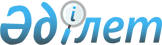 О проекте Закона Республики Казахстан "О внесении изменений в Закон Республики Казахстан "О пенсионном обеспечении в Республике Казахстан"Постановление Правительства Республики Казахстан от 26 октября 2010 года № 1110      Правительство Республики Казахстан ПОСТАНОВЛЯЕТ:

      внести на рассмотрение Мажилиса Парламента Республики Казахстан проект Закона Республики Казахстан "О внесении изменений в Закон Республики Казахстан "О пенсионном обеспечении в Республике Казахстан".      Премьер-Министр

      Республики Казахстан                       К. МасимовПроект Закон Республики Казахстан О внесении изменений в Закон Республики Казахстан

"О пенсионном обеспечении в Республике Казахстан"      Статья 1. Внести в Закон Республики Казахстан от 20 июня 1997 года "О пенсионном обеспечении в Республике Казахстан" (Ведомости Парламента Республики Казахстан, 1997 г., № 12, ст. 186; 1998 г., № 24, ст. 437; 1999 г., № 8, ст. 237; № 23, ст. 925; 2001 г., № 17-18, ст. 245; № 20, ст. 257; 2002 г., № 1, ст. 1; № 23-24, ст. 198; 2003 г., № 1-2, ст. 9; № 11, ст. 56; № 15, ст. 139; № 21-22, ст. 160; 2004 г., № 11-12, ст. 66; № 23, ст. 140, 142; 2005 г., № 7-8, ст. 19; № 11, ст. 39; № 14, ст. 55, 58; № 23, ст. 104; 2006 г., № 3, ст. 22; № 8, ст. 45; № 12, ст. 69; № 23, ст. 141; 2007 г., № 2, ст. 18; № 3, ст. 20; № 4, ст. 28, 30; № 9, ст. 67; № 10, ст. 69; № 24, ст. 178; 2008 г., № 17-18, ст. 72; № 20, ст. 88; № 23, ст. 114, 123; 2009 г., № 17, ст. 81; 2009 г., № 19, ст. 88; № 23, ст. 111; 2010 г., № 5, ст. 23; № 7, ст. 28; № 15, ст. 71) следующие изменения:

      1) в пункте 4 статьи 13 слово "тридцатидвукратного" заменить словом "тридцатидевятикратного";

      2) в пункте 3 статьи 14 слово "тридцатидвукратного" заменить словом "тридцатидевятикратного";

      3) в пункте 5 статьи 61 слово "восьмидесятишестикратный" заменить словом "сточетырехкратный".

      2. Настоящий Закон вводится в действие с 1 января 2011 года.      Президент

      Республики Казахстан
					© 2012. РГП на ПХВ «Институт законодательства и правовой информации Республики Казахстан» Министерства юстиции Республики Казахстан
				